St Luke’s CE Primary
Summer 1  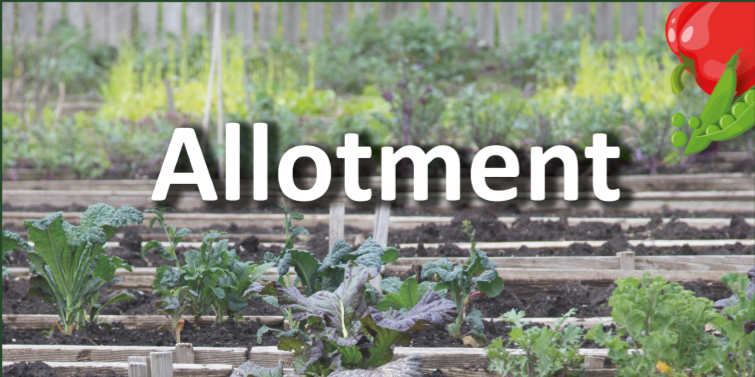 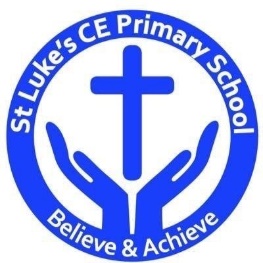 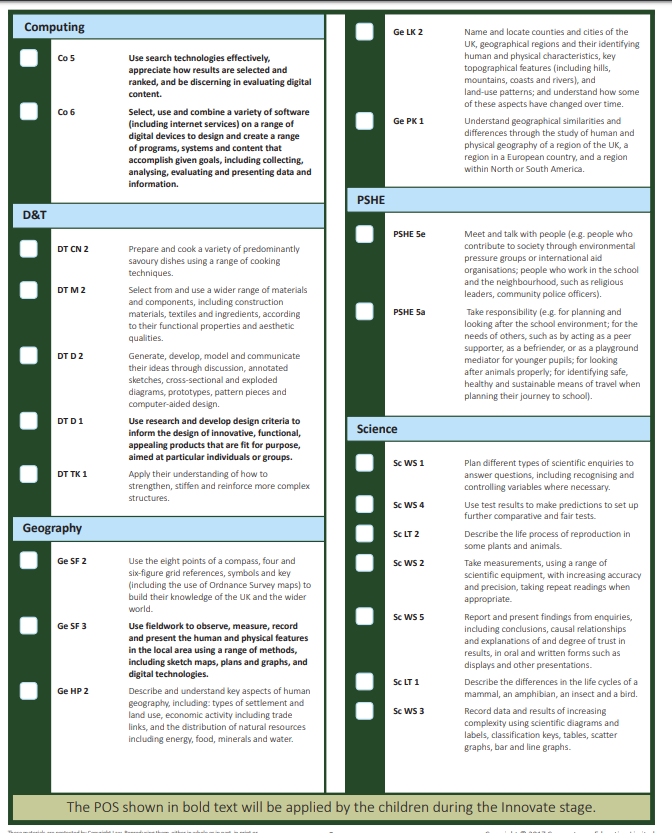 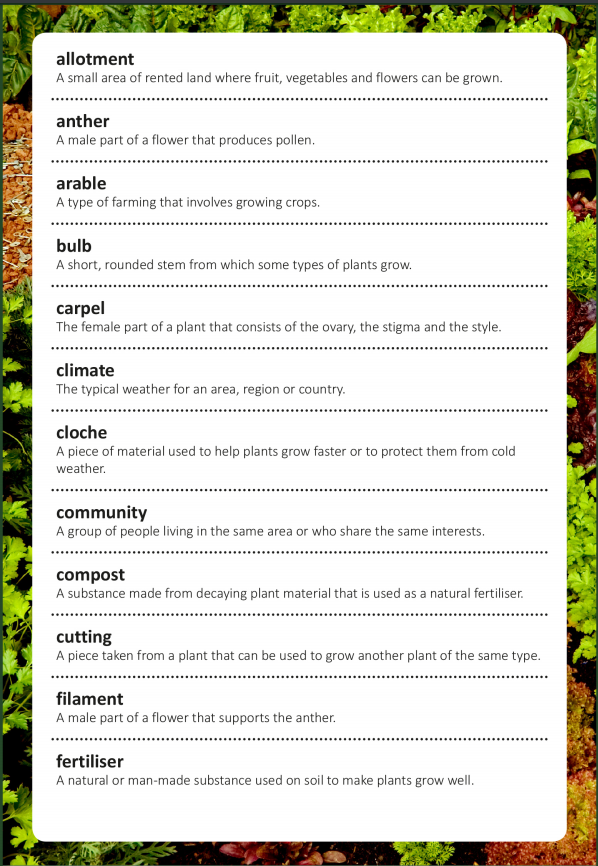 Discrete Learning SubjectsMain Learning Focus in English:Range: The Great Kapok Tree. Narrative, Non-fiction texts: Writing persuasively Activities will include: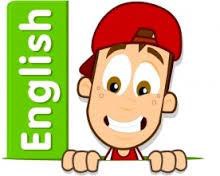 Speaking and listening.Participation in class and group discussions Explaining and justifying opinions about texts Learning new drama skillsReadingShared Reading – reading an enlarged text with the class Guided Reading – reading with the teacher in small groups Individual & paired reading  Using reading skills to obtain informationWritingDeveloping writing for a range of purposes and audiences Improving story writing skillsWriting pages for an information book Planning and structuring different textsGrammar  and PunctuationRevising the use of capital letters, full stops, commas and exclamation marks Punctuating sentences accurately using speech marks and question marks Ensuring grammatical agreementSpellingWords from statutory and personal spelling listsProofreading for words on statutory listHomophonesUsing etymological/morphological strategiesHandwritingRevising letter joins formationImprove skills in joining writingMain Learning Focus in Mathematics:Children will learn to:To understand decimals upto 3 decimal places To be able to add and take away decimals To make a decimal to the nearest whole To multiple by decimals To divide by decimals 